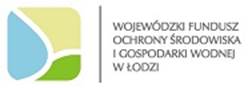 WOJEWÓDZKI FUNDUSZ OCHRONY ŚRODOWISKA 
I GOSPODARKI WODNEJ W ŁODZI 93-465 ŁÓDŹ, UL. DUBOIS 118WNIOSEK O ZAWARCIE ANEKSU DO UMOWY POŻYCZKI O ZAWIESZENIE SPŁAT RAT POŻYCZKI I ODSETEK POPRZEZ ZMIANĘ HARMONOGRAMU SPŁAT RAT W ZWIĄZKU Z PANDEMIĄ 
KORONOWIRUSA COVID-19DANE WNIOSKODAWCYNAZWA WNIOSKODAWCY:ADRES SIEDZIBY WNIOSKODAWCY:DANE DOTYCZĄCE UMOWY POŻYCZKINUMER UMOWY:NAZWA ZADANIA:TREŚĆ WNIOSKU:Zwracam się z wnioskiem o zawieszenie spłat rat pożyczki i odsetek poprzez zmianę harmonogramu spłat rat i odsetek ww. pożyczki o ……..  (maksymalnie 6 miesięcy). Zmiana dotyczy rat należnych za okres od …………  do ………… 2020 roku (dotyczy rat przypadających 
w okresie kwiecień-wrzesień).WARUNKI ZAWIESZENIA SPŁATY:1) suma zawieszonych rat pożyczki zostanie przypisana do kwoty pożyczki pozostającej do spłaty i podzielona po równo na pozostałe do spłaty raty pożyczki, skutkiem czego będzie również  zmiana harmonogramu spłaty   rat odsetkowych, bez zmiany ostatecznego terminu spłaty całej pożyczki wraz z odsetkami,2)  suma zawieszonych rat odsetkowych zostanie po równo podzielona na raty w ilości odpowiadającej liczbie rat odsetkowych pozostałych  do spłaty po okresie zawieszenia spłat i będą płatne w terminach spłaty rat odsetkowych, 3)  w przypadku ubiegania się przez Wnioskodawcę o częściowe umorzenie kwoty pożyczki, umorzenie będzie możliwe pod warunkiem spłaty przez Beneficjenta pozostałych, na dzień  podjęcia decyzji o umorzeniu przez właściwy organ Funduszu, rat zawieszonych odsetek w terminie do 21 dni od wejścia w życie uchwały o częściowym umorzeniu kwoty pożyczki.PODPIS WNIOSKODAWCY